ssOverlayssOverlay is screen masking program. Who would benefit? ssOverlay can help individuals who find it easier to read information on a computer with a colour overlay or screen masking. ssOverlay can also help to reduce screen glare on older monitors. Main features:8 screen colour masking options.Adjust transparency levels to suit individual preferences. Get StartedClick on the Reading icon on MyStudyBar and select ssOverlay. 
The ssOverlay icon  will appear in the bottom task bar.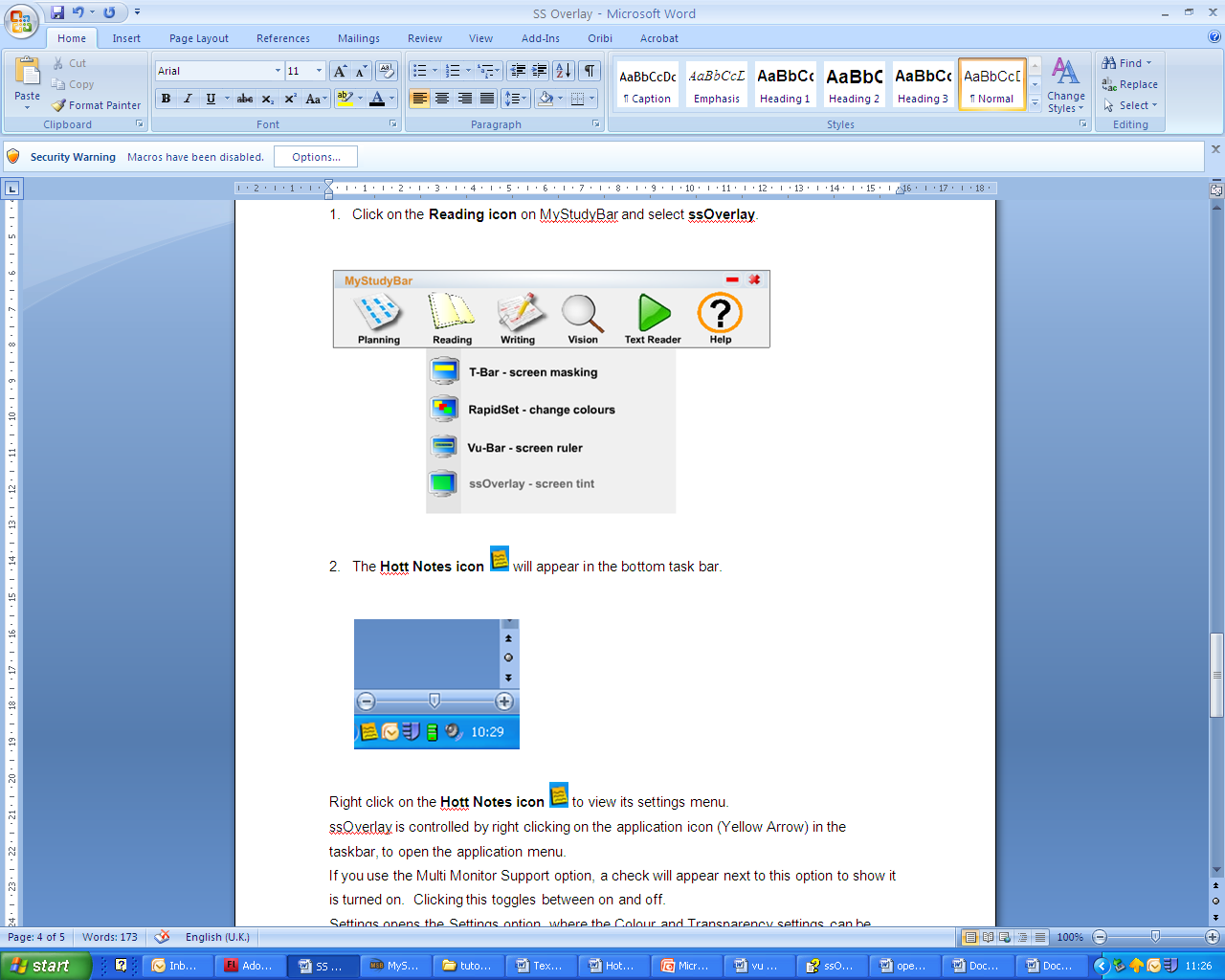 Right click on the ssOverlay icon   to view its settings menu.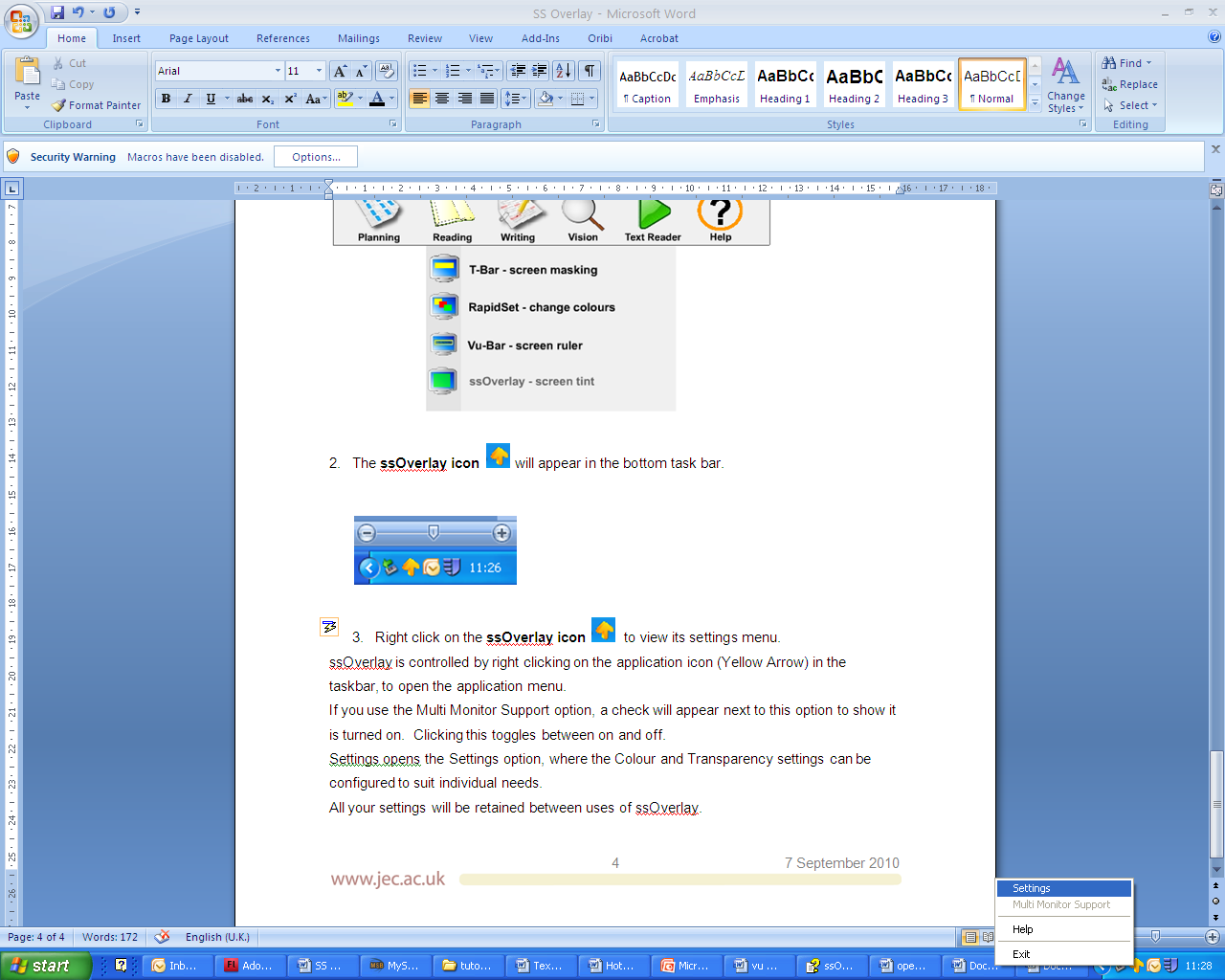 Click on the Settings options. A popup box will appear with the ssOverlay settings.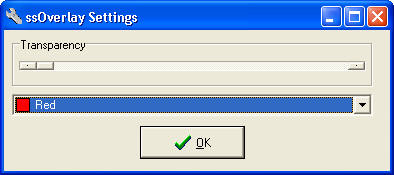 To select a colour, click on the drop-down menu and choose a colour.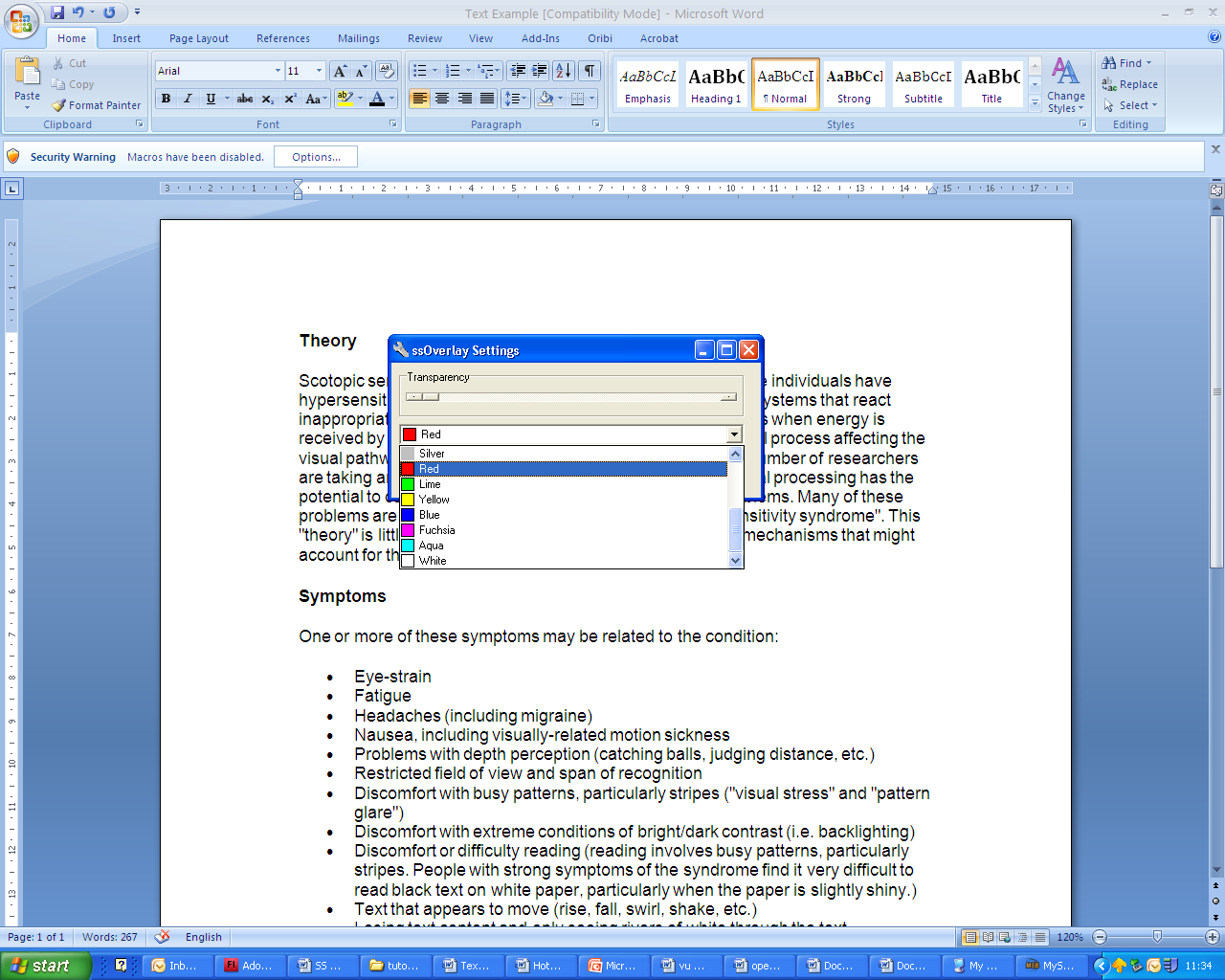 Then change the transparency to suit your needs and click OK.
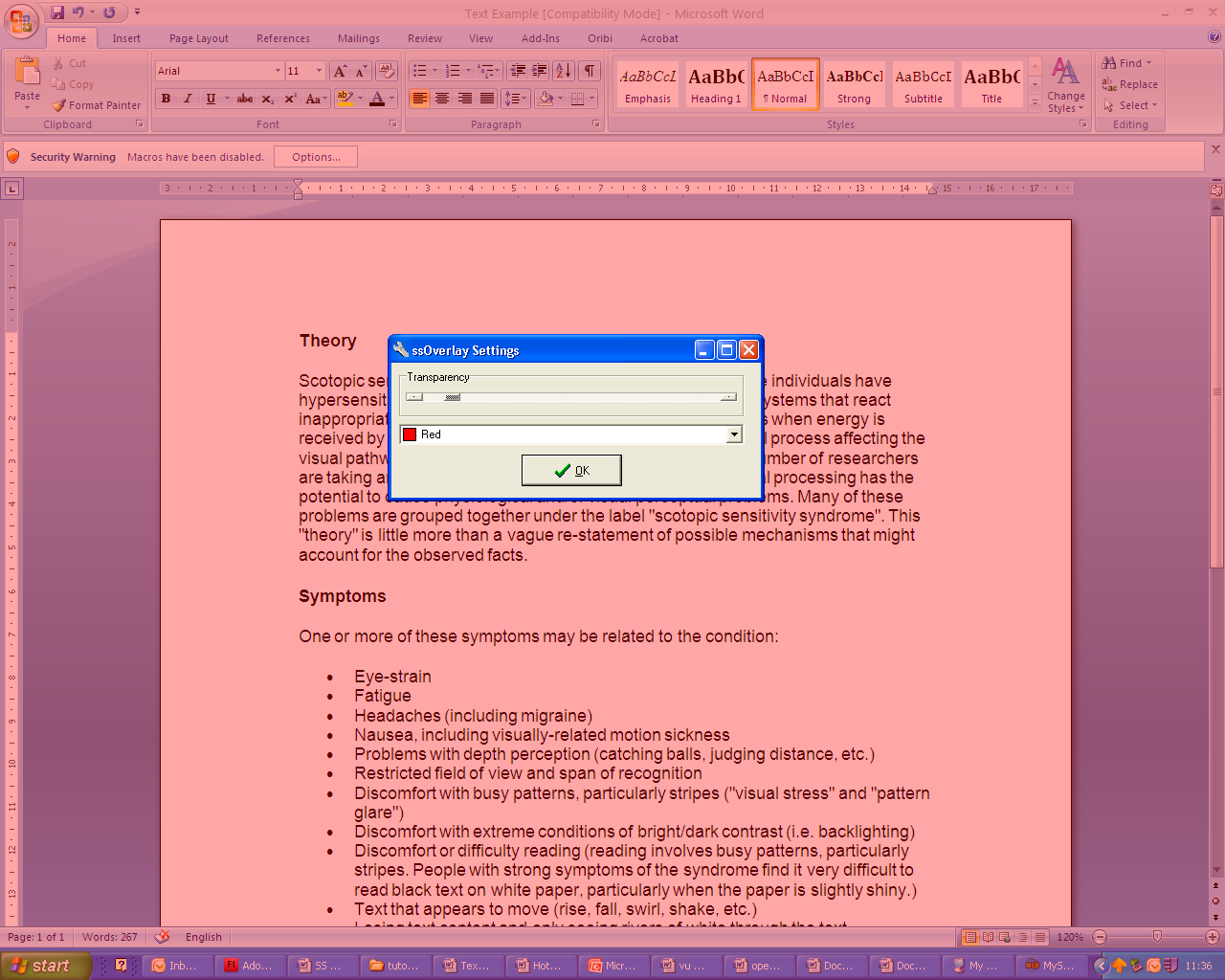 Exit ssOverlayRight click on the ssOverlay icon   and select Exit.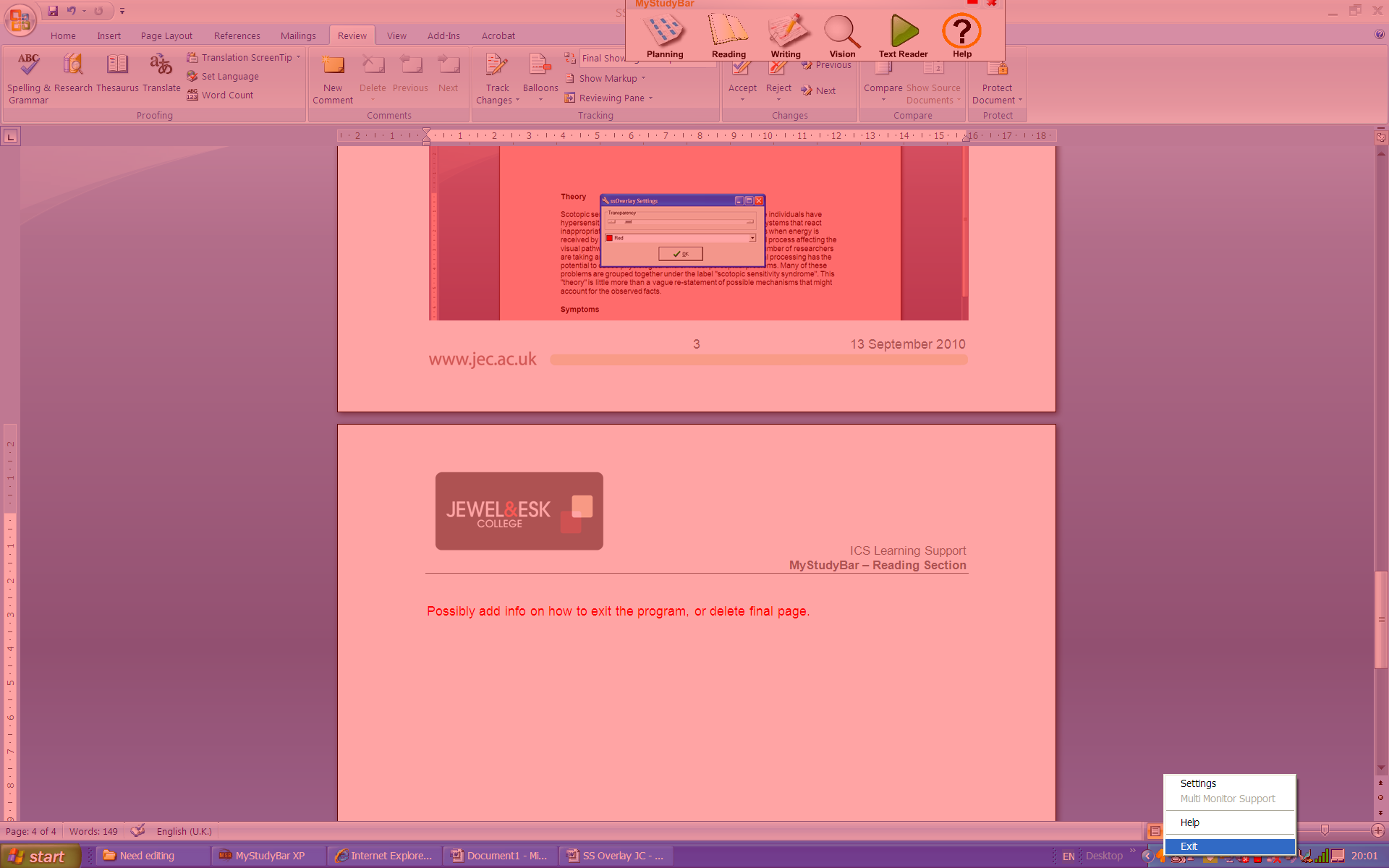 